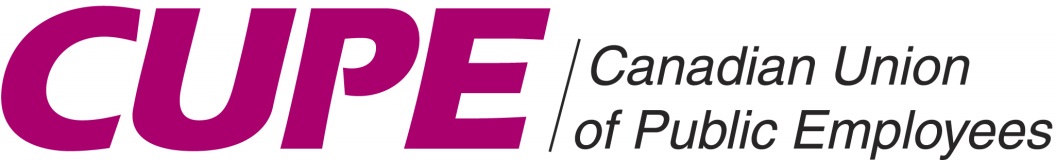 Local 181Sisters and BrothersOctober is the month for submission to the Jim Wolfe Scholarship at CUPE 181.  All union employees and their children are eligible to apply.  Please submit CUPE member’s name, place of employment, name of the student attending post-secondary education (trade program, college, university, part-time studies) and proof of enrolment for the current school year 2020/-2021.  Proof of enrolment includes confirmation of offer of acceptance, student timetable or paid fees receipt and should be on institution letterhead or direct email from institution.  The DRAW for all the awards is being held at the CUPE Local 181 Membership ZOOM meeting on November 3rd at 5:00pm during new business.Here is a breakdown of what awards will be given out:Two part time studies awards of $250/each – Minimum of two courses per semesterTwo full time College awards of $500/eachTwo full time University awards of $500/eachOne Trade/Apprenticeship award of $500Please send all documents directly to secretarylocal181@gmail.com by November 2nd for the ZOOM  meeting being held on November 3, 2020.  The student will not be placed in the draw unless all documentation is received.In solidarity,Local 181 Executive